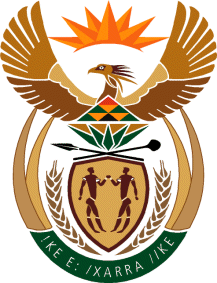 MINISTRY OF DEFENCE & MILITARY VETERANSNATIONAL ASSEMBLYQUESTION FOR WRITTEN REPLY1279. Mr S J F Marais (DA) to ask the Minister of Defence and Military Veterans: (1) Whether, with reference to her reply to question 4116 on 8 December 2015, she has finalised the appointment of Regular Force Military Judges yet; if not, (a) when will the vetting process for the specified judges be finalised and (b) by when will the specified judges be appointed; if so, what are the relevant details; (2) whether there are any further (a) stumbling blocks and/or (b) expected delays in the operations of the military judicial environment in the foreseeable future; if not, why not; if so, what are the relevant details in each case? NW1427EREPLY:Vetting has been completed.  Judges will be appointed before the end of May 2016.  The Military Discipline Bill has recently received pre-certification from the State 	Law Advisers and this marks the way for the introduction of the Bill into Parliament.  The Bill once passed will go a long way towards strengthening the military justice system.  